приглашаем на семинар - практикумФГИС «Меркурий»: Изменения в системе 2019г.  Ответственность и практика проверокЦелевая аудитория: участники розничного оборота (магазины, павильоны, ларьки, а также предприятия общественного питания - столовые, кафе, рестораны, бары).С 1 февраля 2019 года осуществлен переход на 4-ый уровень справочника ФГИС «Меркурий».   В соответствии с Приказом Минсельхоза России ‎от 15 апреля 2019 года N 193  вносятся изменения в Перечень подконтрольных товаров:С 1 июля 2019 года:Готовая молочная продукция, кроме кисломолочной продукцииКомпозитная продукция (в том числе животного и не животного происхождения)Рыбная консервация.Продукты переработки овощей, фруктов, орехов или прочих частей растений и их смеси, с содержанием колбасы, мяса, мясных субпродуктов, крови, рыбы или ракообразных, моллюсков или прочих водных беспозвоночных, или продуктов группы 04 ТН ВЭД, или любой комбинации этих продуктовМакаронные изделия с начинкой, подвергнутые или не подвергнутые тепловой обработке или приготовленные другим способом, с содержанием рыбы, ракообразных, моллюсков или прочих водных беспозвоночных, колбасы, мяса, мясных субпродуктов, крови или продуктов группы 04 ТН ВЭД, или любой комбинации этих продуктовСливочное масло и прочие жиры и масла, изготовленные из молока; молочные пасты. Тертые сыры или сыры в порошке, всех видов. Плавленые сыры, нетертые или непорошкообразные. Голубые и прочие сыры, содержащие прожилки, полученные с использованием Penicillium roqueforti. Сыры прочие.С 1 ноября 2019 года вся молочная продукция становится подконтрольной без исключения:готовая кисломолочная продукция (скоропорт);мороженое.творог и прочее В связи с этим ужесточаются позиции Россельхознадзора по ФГИС Меркурий:  чем больше расхождений в учете  – тем выше вероятность проверки. «Черный список» опубликован на сайте Россельхознадзора. Основные темы семинара-практикума:Нормативно-регулирующие правила и изменения при оформлении ЭВСД;Основные понятия, используемые при работе в ИС «Меркурий».Права доступа в ИС «Меркурий».Просмотр информации о выданном ветеринарно-сопроводительном документе.Выбор способа взаимодействия с ИС «Меркурий».Переход на 4-й уровень справочника.Наиболее частые возникающие проблемы и их устранения при использовании и интеграции системы «Меркурий» с  программами и системами;Ответственность за несоблюдение в своей хозяйствующей деятельности порядка оформления ЭВСД и об использовании системы «Меркурий» в части отслеживания движения товара по экспорту и импорту согласно ТР ЕАЭС и т.д. Семинар проводит:  Попова Антонина Александровна, начальник отдела ветеринарного надзора Управления Россельхознадзора по  Пермскому краюПродолжительность  обучения: 16 часовМесто проведения: Бульвар Гагарина, 57, ауд. 316.Стоимость курса: 3 200  рублей.Документ об образовании: Сертификат Пермского института (филиала) РЭУ им. Г.В. Плеханов         Обучение  слушателей проводится в системе ФГИС «Меркурий» при наличии  логина и пароля!Заявки направлятьтел.: + 7 (342) 282-01-10E-mail: odo@rsute.perm.ru    www.rea.perm.ru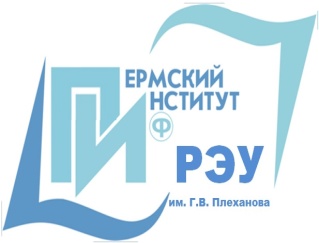 ПЕРМСКИЙ ИНСТИТУТ (филиал)федерального государственного бюджетного образовательного учреждения высшего образования«Российский экономический университет им. Г. В. Плеханова»УПРАВЛЕНИЕ РОССЕЛЬХОЗНАДЗОРА ПО ПЕРМСКОМУ КРАЮ